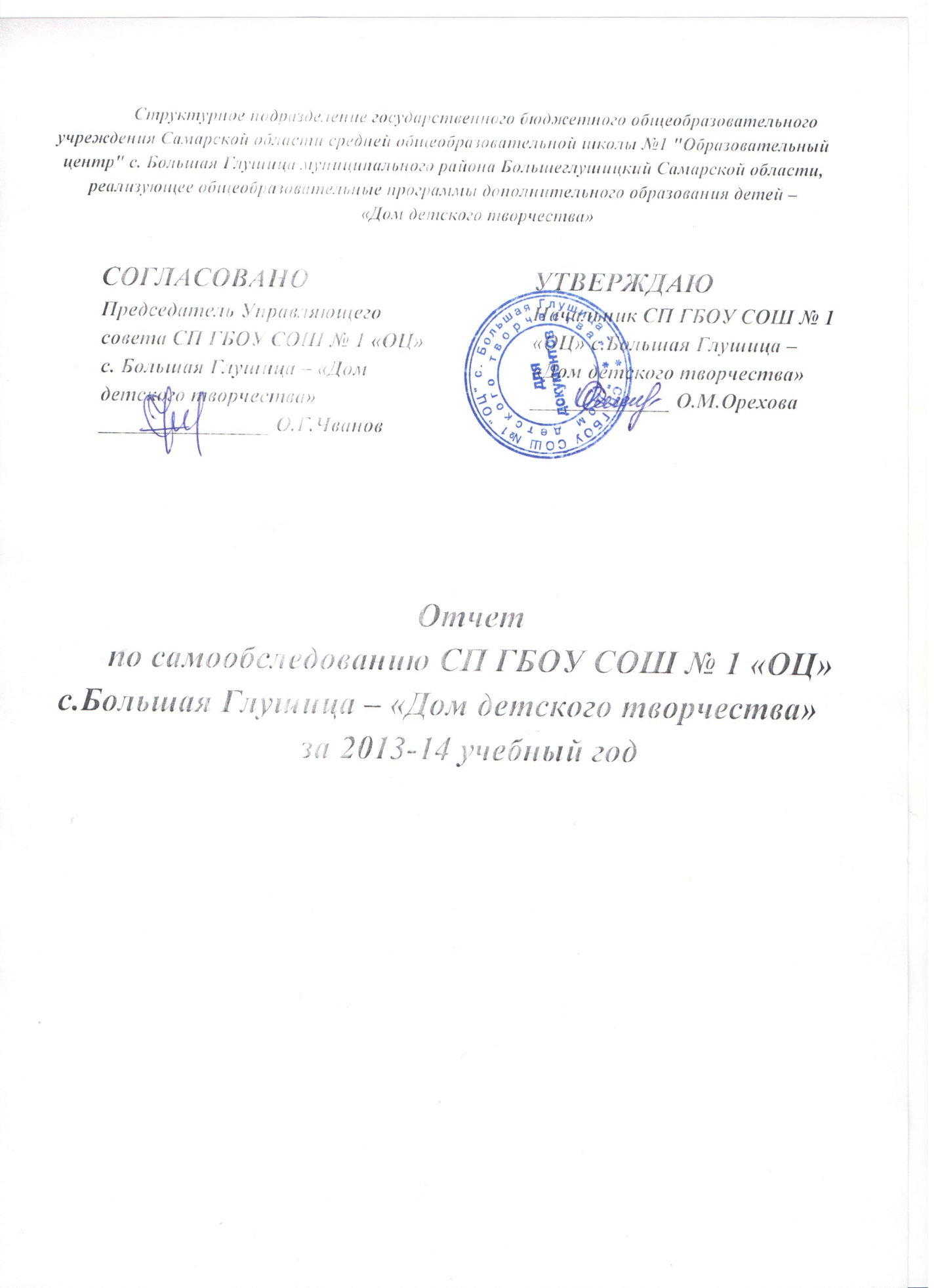 Самообследование СП ГБОУ СОШ № 1 «ОЦ» с.Большая Глушица - «Дом детского творчества»  проводилось в соответствии с Порядком о проведения самообследования образовательной организации, утвержденного приказом от 14.06.2013. № 462 «Об утверждении  Порядка проведения самообследования образовательной организации».Целями проведения самообследования являются обеспечение доступности и открытости информации о деятельности организации, а также подготовка отчета о результатах самооследования.В Федеральном Законе «Об образовании» Российской Федерации сказано, что дополнительное образование детей и взрослых направлено на формирование и развитие творческих способностей детей и взрослых, удовлетворение их индивидуальных потребностей в интеллектуальном, нравственном, физическом совершенствовании, формирование культуры здорового и безопасного образа жизни, укрепление здоровья, а также организацию их свободного времени.Дополнительное образование детей обеспечивает их адаптацию к жизни в обществе, профессиональную ориентацию, а также выявление и поддержку одаренных и талантливых детей.В учреждении дополнительного образования детей, в отличие от школы имеются все условия для того, чтобы разделить детей по их индивидуальным особенностям и интересам: учить всех по-разному, корректируя содержание и методы обучения в зависимости от конкретных возможностей, способностей и запросов каждого ребенка.Принципиальная педагогическая установка учреждений дополнительного образования детей – такое воспитание ребенка, при котором предмет и дисциплина не самоцель, а средство формирования и совершенствования всех граней личности: интеллекта, практического ума, трудолюбия, физического развития, характера и воли к самореализации, другими словами – это способ проникнуть в богатейший внутренний мир ребенка, понять и расширить его пределы. Ребенок приходит сюда сам, добровольно, в свое свободное время от основных занятий в школе, выбирает интересующий его предмет и понравившегося ему педагога и задача педагога – не «давать» материал, а пробудить интерес, раскрыть возможности каждого, организовать совместную познавательную, творческую деятельность каждого ребенка. Общая характеристика  учрежденияСтруктурное подразделение «Дом детского творчества государственного бюджетного общеобразовательного учреждения Самарской области средней общеобразовательной школы № 1 «Образовательный центр» с.Большая Глушица муниципального района Большеглушицкий Самарской области, реализуюющее общеобразовательные программы дополнительного образования детей является некоммерческой организацией, созданной Самарской областью для выполнения работ, оказания услуг в целях обеспечения реализации предусмотренных законодательством Российской Федерации полномочий органов государственной власти Самарской области в сфере образования. Деятельность  СП «Дом детского творчества» организована в соответствии с Законом РФ «Об образовании» № 273 - ФЗ от 23.12.2012 г., Приказом Минобрнауки России от 20.08.2013 г. №1008 «Об утверждении Порядка организации и осуществления образовательной деятельности по дополнительным общеобразовательным программам», Лицензией на право осуществления образовательной деятельности, Уставом, Положением структурного подразделения «Дом детского творчества», Учебным планом работы, Годовым календарным графиком работы и другими локальными актами, регламентирующими образовательный процесс структурного подразделения.Адрес юридический: 446180, Самарская область,  Большеглушицкий район, с. Большая Глушица ул.Советская 60  Телефон: (884673) 2-14-31, 2-10-30.Адрес фактический: 44613, Самарская область,  Большеглушицкий район, с. Большая Глушица ул.Советская 60  Телефон: (884673) 2-14-31, 2-10-30.Адрес электронной почты: orehovaddt@yandex.ruАдрес сайта: http://bg-ddt.at.ua/Режим работы: с 8.00 ч. до 20.00 ч.Управление СП:Структура управления СП- Вид управления: инновационный- Вид организационной структуры управления ДОУ: линейно-функциональная.Функции управления: реализуются все функции управления (мотивационно - целевая, информационно-аналитическая, планово-прогностическая, организационно-исполнительская, контрольно-регулирующая и оценочно-результативная).-Система управления  в СП  обеспечена взаимодействием всех участников образовательного процесса на стратегическом, тактическом и оперативном уровнях. Организационная структура управления  обеспечивает  скоординированность деятельности различных уровней и субъектов управления, их направленность на реализацию функций и целей учреждения.Стратегическое управление осуществляется начальником СП. На данном уровне проводится координация действий всех участников образовательного процесса.Контрольно - инспекционная деятельность регламентирована Положением, годовым планом, приказами.Эффективность работы всего коллектива обеспечивается систематическим проведением: мониторинга, административных и производственных совещаний, педагогических советов.Органы государственно - общественного управления: - Педагогический совет СП;- Управляющий совет;- Родительский комитет.Анализ учебно-воспитательной работы.Перед педагогическим коллективом ДДТ  в 2013-14 учебном году   были поставлены следующие цель и задачи: Цель:   Создание оптимальных условий для развития личности ребенка, содействие мотивации к познанию и творчеству; удовлетворение интересов и потребностей ребенка в сфере дополнительного образования.Задачи:1. Реализация основного этапа программы развития СП ГБОУ СОШ № 1 «ОЦ» с.Большая Глушица – «Дом детского творчества»;2. Проведение социологических опросов и мониторингов с целью определения востребованности образовательных программ;3. Совершенствование нормативно-правового обеспечения;4. Реализация образовательных программ научно-технической направленности;5. Формирование культуры здорового и безопасного образа жизни, укрепление здоровья обучающихся;6. Внедрение эффективных механизмов использования потенциала каникулярного времени для СП «Дом детского творчества»;7. Формирование банка данных «Одаренный дети», разработка индивидуальных и групповых программ, позволяющих более полно удовлетворять интересы обучающихся в рамках программы «Каждый ребенок талантлив»;8. Активизация работы с родителями на основе принципов добровольности и в целях взаимовыгодного сотрудничества в рамках программы «Родители – наши партнеры»;9. Укрепление материально-технической базы.В СП  «Дом детского творчества» принимаются дети  от 6 до 18 лет.  Количество обучающихся на начало учебного года и на  конец учебного года составило 1400 человек, объединенных в 104  учебные группы. Общее количество детских объединений составило 53. Сохранение контингента обучающихся является приоритетной задачей Дома детского творчества, одним из основных показателей качества образовательного процесса. В целом по учреждению за прошедший учебный год сохранность контингента обучающихся выполнена.Возрастной состав распределился следующим образом:	В объединениях СП «Дом детского творчества» успешно занимаются дети с различным уровнем способностей и возможностей, в том числе дети, которых в школе называют «проблемными», «трудными». Бесплатность дополнительного образования в ДДТ делает его наиболее привлекательным  для детей из малообеспеченных семей.50 обучающихся  с особыми трудностями в образовании, воспитанники творческих объединений, находятся на особом контроле педагогов дополнительного образования.  К этой группе относятся дети с ограниченными возможностями здоровья, дети-сироты, оставшиеся без попечения родителей, дети-мигранты и попавшие в трудную жизненную ситуацию, что составляет около3,6% от общего количества воспитанников ДДТ.Детские объединения открываются на базах школ района на основании договоров о безвозмездном использовании помещений для реализации образовательных программ дополнительного образования детей. Одним из главных положительных достижений деятельности СП «Дом детского творчества» является реализация интеграции общего и дополнительного образования детей через образовательную, культурно - досуговую, спортивно-оздоровительную деятельность.  Деятельность учреждения осуществляется по пяти направленностям:спортивно-техническомутуристско-краеведческомуфизкультурно-спортивномухудожественно-эстетическомусоциально-педагогическому Основным видом деятельности является дополнительное образование детей через реализацию общеобразовательных программ дополнительного образования; организационно-массовая работа; информационно-методическая деятельность; управленческая деятельность и административно-хозяйственная работа. Реализация программ является приоритетным направлением деятельности. В СП «Дом детского творчества» существует сформированный банк программ дополнительного образования:Всего общеобразовательных программ: 50           Преобладает количество реализуемых дополнительных программ начального общего и основного общего образования.В  рамках реализации задач по созданию оптимальных условий для демонстрации успехов и достижений обучающихся через творческую, исследовательскую, проектную деятельность, педагогическим коллективом СП «Дом детского творчества» проводилась целенаправленная работа, которая была представлена результатами и достижениями (призовыми местами)обучающихся в конкурсах, выставках, конференциях, соревнованиях различного уровня.В 2013-2014 учебном году обучающиеся СП «Дом детского творчества» участвовали в различных  конкурсных мероприятиях, среди которых были конкурсы, выставки, научно-практические конференции различного уровня. Общее количество обучающихся, участвовавших в конкурсах  - 1225 человека, что составило 87,5% от общего количества детей на конец учебного года. В том числе участников муниципальных конкурсов  - 1085 чел., что составляет 77,5% от количества всех участников, областных – 234 чел.  (16,7 %).В числе победителей и призеров массовых мероприятий – 121 человек (8,6%).261 обучающийся (18,6%) участвуют в образовательных и социальных проектах.Таким образом, решаются следующие задачи:Территориальная доступность дополнительного образования детей;Занятость детей во второй половине дня дополнительным образованием;Создание условий для взаимопроникновения, интеграции основного и дополнительного образования детей;Формирование воспитательного пространства района в целом как ближайшей среды жизнедеятельности ребенка и взрослого;Создание условий личностно-ориентированного обучения, воспитания, развития, социализации и профориентации ребенка.В 2013-2014 учебном году проведено 33 мероприятий  по художественному направлению.Закончили обучение по дополнительным образовательным программам в этом учебном году  250 воспитанников. Выпускники  СП «Дом детского творчества», одновременно являясь выпускниками школ продолжают обучение  в образовательных учреждениях высшего и среднего специального образования   Самарской области. Среди них Хомутинникова Виктория являясь воспитанницей д.о. «Юный художник» (рук. Н.В.Обидина) проходит обучение в Академии культуры и искусств, Аносова Юлия – воспитанница д.о. «Фантазия» (рук. И.П.Никитченко) сейчас учится в хореографическом колледже. Бондаренко Леня научившись игре на трубе в духовом оркестре (рук. П.В.Балькин) сейчас применяет свое мастерство в кадетской школе г. Самары. Выпускники подросткового клуба «Ритм» (рук.О.В.Скобал) применяют свои навыки социальной работы в тех учебных заведениях, в которых проходят обучение. Так Федорова Настя является председателем студенческого совета, Воробьина Ксения, Пищулина  Катерина стали студентками педагогического института.Общая характеристика педагогических кадров за прошедший учебный год выглядит следующим образом:     	Анализ качественного и количественного состава педагогических кадров показывает, что коллектив стабилен, обладает высоким уровнем квалификации. Благоприятная обстановка в СП «Дом детского творчества во многом определяется и тем, что стаж многих педагогов свыше 20 лет. В итоге сложился сильный, требовательный к работе коллектив, в котором нет «случайных людей».  В этом учебном году прошли процедуру аттестации: на первую квалификационную категорию Кадыкова Елена Николаевна, пдо детского объединения «Домисолька» и Безрукова Оксана Ивановна, пдо детского объединения «Марья-искусница»на высшую: Черкашина Светлана Владимировна, пдо театра моды «Квадрат», Ирмагамбетова Алтнай Рамазановна, пдо детского объединения «Копилка». В течение года  прошли курсы повышения квалификацииПедагоги дополнительного образования, работающие по совместительству, повышают свою квалификацию по основному месту работы, как учителя – предметники, проходят курсы повышения квалификации через районный ресурсный центр. Повышение квалификации педагогов СП «Дом детского творчества» осуществляется через посещение семинаров областных учреждений.На сегодняшний день 100% педагогов владеют и применяют ИКТ в образовательной деятельности.  Результативностью применения ИКТ стало повышение качества проводимых занятий, эффективность участия в конкурсах и конференциях. Положительная динамика роста профессионального мастерства педагогов свидетельствует о правильной, планомерной организации педагогической деятельности, основанной на разнообразии форм и методов, имеющей практико-ориентированный характер и направленной на повышение качества образовательного процесса.Основной формой деятельности педагогического коллектива является педагогический совет, который позволяет  обратиться к рассмотрению образовательных методик обучения и воспитания на  основе анализа существующего положения дел и внедрения в практику работы передового педагогического опыта. Функции педагогического совета: - определяет направления образовательной деятельности СП «Дом детского творчества»;- отбирает и утверждает образовательные программы для использования в учреждении; - обсуждает вопросы содержания, форм и методов образовательного процесса, планирования образовательной деятельности;- рассматривает вопросы повышения квалификации и переподготовки кадров; - выявляет, обобщает, распространяет, внедряет педагогический опыт; Ежегодно в учреждении проводится  4  заседания педагогического совета:- установочный, или аналитическо-планирующий – проводится до начала учебного года, в конце августа, и посвящается анализу итогов предыдущего года, принятию плана и ориентации на решение предстоящих проблем; - 2 тематических педсовета - с промежуточными итогами, посвященные задачам педагогического коллектива; - итоговый – проводится в конце учебного года, на нем подводятся итоги года. Организация образовательного процесса регламентируется учебным планом и расписанием занятий. Учебные занятия проводятся в соответствии с общеобразовательными программами дополнительного образования детей. Учебный процесс  организован в соответствии с реализацией общеобразовательных программ дополнительного образования.    В СП «Дом детского творчества» существует сформированный банк программ дополнительного образования:Всего в учреждении 50 общеобразовательных программ, из них в этом учебном году был присвоен статус авторской у пдо Ирмагамбетовой А.Р. – ОП «Копилка», Безруковой О.И. – ОП «Марья-искусница», Черкашиной С.В. – ОП т.м. «Квадрат».По направленностям ОП выглядят следующим образом:Преобладает количество реализуемых дополнительных программ начального общего и основного общего образования.Основная часть программ - модифицированные, составлены педагогами с учетом современных требований и потребностей детей на основе примерных, разработанных и утвержденных Министерством образования. Программы ориентированы на широкий спектр познавательных потребностей и интересов детей и подростков. Содержание программ обусловлено социальным заказом. Педагоги представляют образовательные программы дополнительного образования детей на обсуждение на методическом совете. Все программы утверждаются начальником СП «Дом детского творчества».Прием обучающихся в СП «Дом детского творчества» осуществляется в соответствии с их пожеланиями, наклонностями, с учетом состояния здоровья, возможностей, а также при наличии мест в детских объединениях, заявления  и медицинского заключения о состоянии здоровья ребенка. Образовательный процесс Дома творчества сочетает разные типы занятий: групповые, индивидуальные, практические, творческие и т.д. Используются нетрадиционные формы проведения занятий: соревнования, конкурсы, турниры, фестивали. Следовательно, отсутствие в нашем учреждении жесткой регламентации деятельности, гуманистические взаимоотношения детей и взрослых, комфортные условия для творческого развития воспитанников - содействуют развитию целостной разносторонне развитой личности.Программы художественно-эстетической направленности направлены на развитие творческого потенциала ребенка, его фантазии, творческого воображения и художественного вкуса, исполнительского мастерства. В этом учебном году в научно-технической направленности осуществлялась образовательная деятельность по 5 общеобразовательным программам. Начала свою деятельность программа «Юный техник» (автор пдо Журавлев А.М.),  в основу деятельности которой положено освоение техники вождения мототехники, изучение ПДД и безопасности движенияОсновными целями и задачами программ туристско-краеведческого направления являются: воспитание у школьников патриотизма, бережного отношения к природному и культурному наследию родного края, приобщение учащихся к краеведческой и поисково-исследовательской деятельности, сохранение исторической памяти, совершенствование нравственного и физического воспитания обучающихся. К сожалению, в этой направленности только 1 образовательная программа «Школа выживания» (Матвеев П.В.). Физкультурно-спортивная направленность представлена 2 образовательными программами, целью которых является формирование физического совершенства и готовности использования достижений физической культуры для сохранения здоровья и высокой работоспособности на долголетний период жизни.	Социально-педагогическая направленность способствует реализации личности в различных социальных кругах, социализации ребёнка в образовательном пространстве, адаптации личности в детском социуме. Образовательные программы данной направленности охватывают довольно широкий возрастной диапозон и многофункциональны по своему назначению.Таким образом, программное обеспечение учебного процесса отвечает целям и задачам деятельности СП «Дом детского творчества»,  как пространства, на котором обучающимся создаются условия для свободного выбора сферы деятельности и реализации себя  в творческом образовательном процессе. Основными формами контроля реализации общеобразовательных программ являются:- педагогический мониторинг знаний, умений и навыков обучающихся по объединениям, который осуществляется педагогами; - административный контроль: посещение занятий, мероприятий, проверка журналов; - анализ полноты  реализации общеобразовательных программ.Сложность организации работы с детскими коллективами состоит в том, что в группах занимаются дети с разной степенью развития способностей и подготовленностью, нередко новые обучающиеся приходят в середине учебного года. Поэтому образовательный процесс строится на основе ведущих принципов деятельности – индивидуализации и дифференциации процессов работы с детьми, творческого сотрудничества детей и взрослых, комплексного подхода к постановке и решению задач образования, воспитание и развитие личности, сочетание индивидуальных, групповых и массовых форм работы, индивидуального и коллективного творчества. Такой подход позволяет детям справляться с поставленными задачами, достигать успеха, что важно для поддержания интереса к занятиям. Контроль и руководство УВП осуществлялось через следующие формы: - посещение занятий,- проверка документации- проверка выполнения дополнительных образовательных программ- проведение итоговой и промежуточной аттестации.В течение года осуществлялся контроль по следующим пунктам:1. Готовность кабинетов к учебному году.2. Соблюдение инструкций по ТБ, ПБ.3. Наполняемость учебных групп и посещаемость занятий детьми.4.Составление расписания, набор в группы, заполнение алфавитной книги, формирование личных дел воспитанников.5. Выполнение программ дополнительного образования.6. Результаты образовательной деятельности детских объединений.В течение года велась работа по методической работе с Целью:Совершенствование профессионального мастерства педагогов как основы качественного образовательного процесса.Задачи:Создать условия для эффективной образовательной деятельности, совершенствуя организацию образовательного процесса и направляя педагогов на личностно-ориентированную модель обучения.Разработать систему проведения анализа, экспертизы, согласования и утверждения образовательных программ педагогов дополнительного образования с учетом образовательных потребностей обучающихся.Организовать систематическое обучение и информирование педагогов по использованию в образовательном процессе новых педагогических технологий.Разработать систему диагностической деятельности по оценке качества обученности детей; повысить ответственность педагогов за качество обучения, его результативность, сохранность контингента.Продолжить работу по накоплению, обобщению и распространению педагогического опыта.Для реализации поставленной цели была проделана следующая работа:Формирование списка слушателей курсов повышения квалификации на 2013-2014 учебный год.Аттестация педагогических работников на первую и высшую кв.категорииУчастие  педагогического персонала на семинарах и конференциях Разработка  и проведение семинаров, районных мероприятий; разработка сценариев мероприятий, праздников;  выпуск методической продукции, метод. пособий.Подготовка материалов к награждениюРабота с нормативными документамиОбобщение и распространение передового педагогического опыта педагогов ДДТОрганизация и проведение мастер-классов, семинаров на базе ДДТ для ПДО.Повышение профессионального уровня педагога: •	Работа над самообразованием•	Участие в семинарах разного уровня•	Взаимопосещение занятий•	Разработка элективных курсов для учащихся среднего и  старшего звена •	Составление  презентаций   детских объединений с целью обобщения опыта и рекламы.Пополнение банка программ, методических рекомендаций, пособий.Обновление и доработка образовательных программ дополнительного образования.Оказание практической и методической помощиВ течение учебного года использовались формы методической работы:методические объединения;работа по темам самообразования;педагогический мониторинг;разработка методических рекомендаций;индивидуальные беседы и консультации.Проведя анализ тем консультаций, в этом году выделяются следующие основные темы:  «Требования к дополнительной образовательной программе»;«Занятие в системе дополнительного образования»;«Требования к программно-методическому комплексу»; «Учебный план – программа – календарно-тематическое планирование».«Формы и методы работы педагога»«Самообразование»В течение 2013-2014 учебного года  2 педагога (Макурина Т.И., Усманова Г.А.), приняли участие в IV областном конкурсе организаторов воспитательного процесса «Воспитать человека» в номинации «Лучший педагог дополнительного образования».   Оба педагога стали дипломантами 2 степени. В окружном конкурсе профессионального мастерства «Учитель года-2014» в номинации «Дополнительное образование» Борзых Л.И. заняла 2 место.Исходя из всего выше сказанного, на следующий год необходимо продолжить работу с педагогами по этому направлению, а именно привлечению их к участию в конкурсах педагогического мастерства различного уровня и развитию мотивации для участия у педагогов.В течение всего учебного года педагоги повышали свой профессиональный уровень, участвовали в областных семинарах, конкурсах профессионального мастерства, все педагоги  провели открытые занятия. В результате анализа работы педагогов по самообразованию можно сделать вывод, что планируя работу на следующий год нужно разработать  план работы по обмену опытом.Положительная тенденция наблюдается в отношении обеспеченности периодическими изданиями по профилю соответствующих направлений и специальностей, что позволяет получать педагогам дополнительного образования актуальную информацию. В состав обязательной учебно-методической литературы входят дополнительные  образовательные программы, учебно-методические комплексы к авторским программам. Большое внимание уделяется электронным публикациям учебно-методических материалов. На электронных носителях имеется необходимый материал к занятиям по каждой дополнительной образовательной программе. Интернет технологии в учебном процессе остаются организационно-методической инфраструктурой образовательной деятельности и  важнейшей необходимостью всех участников учебного процесса.В фонд дополнительной учебно-методической литературы входят
официальные, справочно-библиографические, научные и периодические
издания. В СП «Дом детского творчества» ежегодно увеличивается количество периодических изданий в которых имеются необходимые сборники статей, тезисы докладов и материалы различных конференций.Количество специализированной литературы  удовлетворяет информационные потребности педагогов, содействует подготовке педагогов к занятиям, совершенствованию учебного процесса, научно-исследовательской, просветительской и воспитательной работы. В число имеющихся в библиотеке профессиональных журналов и другой научной литературы входят: федеральные, региональные, местные газеты и журналы по специальности, такие как «Внешкольник», «Дополнительное образование», «Библиотечка для учреждений дополнительного образования» и другие.      Для обеспечения учебного процесса и предоставления дополнительных образовательных услуг учреждение располагает необходимой материальной базой. Состояние материально-технической базы учреждения соответствует нормативным требованиям и включает в себя:Танцевальный зал-50,54кв.м. (пианино – 1)Кабинеты-128,9 кв.м.Мастерская -86,79 кв.м. (станки: деревообрабатывающий – 1, сверлильный – 1, точильный – 1, ТВ-4 – 1, токарный – 1, фрезерный – 1, сварочный аппарат - 1Холл -75,84кв.м.Подсобное помещение-19,1кв.м.Административные кабинеты-26,78 кв.м.Компьютеры – 10 шт.Ксероксы – 2Принтеры – 4Видеокамера – 1Швейные машинки – 2, Оверлог – 1Состояние материально-технической базы и информационно-технического обеспечения СП «Дом детского творчества»  требует пополнения  и обновления.   Перспективы развития дополнительного образования в 2014-2015 учебном году.- организация совместной работы  с образовательными учреждениями по реализации уровня взаимодействия между учреждениями общего и дополнительного образования (интеграция общего и дополнительного образования);- апробация  различных форм мониторинга по реализации образовательных программ дополнительного образования детей; - внедрение в практику работы педагогов дополнительного образования современных  образовательных технологий;- активизировать работу по привлечению педагогов и обучающихся   к участию  в областных и Всероссийских конкурсах.- разработка программ дополнительного образования детей  по  допрофессиональной подготовке.  - разработка программ дополнительного образования детей с ограниченными возможностями и программ по работе с одаренными детьми.ПОКАЗАТЕЛИДЕЯТЕЛЬНОСТИ СП ГБОУ СОШ № 1 «ОЦ» с.Большая Глушица – «Дом детского творчества»ДолжностьФИОФункционалНачальник СП ГБОУ СОШ №1 «ОЦ» с. Большая Глушица – «Дом детского творчества»Орехова Оксана МихайловнаРуководство учреждением в соответствии с его уставом и законодательством РФЗаведующий организационно-массовым отделомАкимова Лариса ЮрьевнаОрганизация и контроль воспитательной работыЗаведующий учебным отделомЗубова Марина АнатольевнаОрганизация и контроль методической работы в ДДТБухгалтерСветкина Екатерина НиколаевнаОрганизация бухгалтерского учёта хозяйственно-финансовой деятельносьти ДДТВозрастЧисленность обучающихсяВозрастВсего(чел.)От 5 до 9 лет405От 10 до 14 лет657От 15 до 17 лет324От 18 лет и выше14Итого:1400НаправленностьКоличество ОПВ них воспитанниковНаучно-техническая5118Социально-педагогическая10267Туристско-краеведеческая19Физкультурно-спортивная245Художественно-эстетическая31891ШРР Мозаика170Итого501400НаименованиеДанные на начало учебного годаДанные на конец учебного годаЧисло педагогических кадров (включая совместителей)  Из них:      основных работников     совместителей    Из них:  с высшим образованием средне-специальным  с начальным профессиональнымПедагогических работников:    С высшей категорией     С первой категорией      Со второй категорией     Без категории     Женщин 51 человек19329 основных, 20  совместителей8 основных, 12  совместителей2 основных2 основных,7  совместителей10 основных, 12 – совместителей1 совместитель7 основных, 11 совместителей17 основных, 24 совместителей	53 человека19 основных34 совместителя9 основных20 совместителей8 основных14 совместителя2 основных4 основных7 совместителей9 основных13 совместителей1 совместитель6 основных10 совместителей17 основных24 совместителя№п/пФамилия, имя, отчество (год рождения) Должность Дата прохождения курсовСведения о повышении квалификации на курсах1Кадыкова Е.Н.ПДО13-17.01.2014г.27-31.01.2014г.Основные направления региональной образовательной политики в контексте модернизации российского образования2Кадыкова Е.Н.ПДО10-14.02.2014г.Развитие творческого потенциала личности в обучении3Никитченко И.П.ПДО27-31.01.2014г.Проектирование учебного занятия на основе современных информационных технологий4Никитченко И.П.Усманова Г.А.ПДО10-14.02.2014г.24-28.02.2014г.Основные направления региональной образовательной политики в контексте модернизации российского образования5Усманова Г.А.ПДО11-15.03.2014г.Синтез искусств художественно-эстетического образования6Никитченко И.П.ПДО21 мая 2014 г.Методика использования приемов стилизации в народном танце7Борякова З.П.Моисеева Г.М.Черкашина С.В.ПДОПДОПДО02-06.06.2014гОсновные направления региональной образовательной политики в контексте модернизации российского образования8Борякова З.П.Моисеева Г.М.ПДОПДО23-27.06.2014г.Развитие творческого потенциала личности в обученииНаправленностьКоличество ОПВ них воспитанниковНаучно-техническая5118Социально-педагогическая10267Туристско-краеведеческая19Физкультурно-спортивная245Художественно-эстетическая31891ШРР Мозаика170Итого501400Направленность ОП по срокам  реализацииОП по срокам  реализацииОП по срокам  реализацииОП по срокам  реализацииОП по уровню организации творческой деятельностиОП по уровню организации творческой деятельностиОП по уровню организации творческой деятельностиОП по уровню организации творческой деятельностиОП по уровню организации творческой деятельностиОП по уровню организации творческой деятельностиНаправленность 1-3 годав них восп-вот 3 и вышев них восп-вознакомительныйв них восп-врепродуктивныйв них восп-втворческийв них восп-вНаучно-техническая5118473145Социально-педагогическая1026761053117145Туристско-краеведеческая1919Физкультурно-спортивная245245Художественно-эстетическая26662522914247623011413ШРР Мозаика170170N п/пПоказателиЕдиница измерения1.Образовательная деятельность1.1Общая численность учащихся, в том числе:1400 человек1.1.1Детей дошкольного возраста (3 - 7 лет)250 человек1.1.2Детей младшего школьного возраста (7 - 11 лет)350 человек1.1.3Детей среднего школьного возраста (11 - 15 лет)525 человек1.1.4Детей старшего школьного возраста (15 - 17 лет)275 человек1.2Численность учащихся, обучающихся по образовательным программам по договорам об оказании платных образовательных услуг0 человек1.3Численность/удельный вес численности учащихся, занимающихся в 2-х и более объединениях (кружках, секциях, клубах), в общей численности учащихся181 человек12,9 /%1.4Численность/удельный вес численности учащихся с применением дистанционных образовательных технологий, электронного обучения, в общей численности учащихся0 человек/%1.5Численность/удельный вес численности учащихся по образовательным программам для детей с выдающимися способностями, в общей численности учащихся210 человек15 /%1.6Численность/удельный вес численности учащихся по образовательным программам, направленным на работу с детьми с особыми потребностями в образовании, в общей численности учащихся, в том числе:69 человек4,9 /%1.6.1Учащиеся с ограниченными возможностями здоровья15 человек1,1 /%1.6.2Дети-сироты, дети, оставшиеся без попечения родителей24 человек1,7 /%1.6.3Дети-мигранты3 человек 0,2 /%1.6.4Дети, попавшие в трудную жизненную ситуацию27 человек1,9 /%1.7Численность/удельный вес численности учащихся, занимающихся учебно-исследовательской, проектной деятельностью, в общей численности учащихся45 человек3,2/%1.8Численность/удельный вес численности учащихся, принявших участие в массовых мероприятиях (конкурсы, соревнования, фестивали, конференции), в общей численности учащихся, в том числе:1400 человек100/%1.8.1На муниципальном уровне1085 человек77,5/%1.8.2На региональном уровне234 человек16,7/%1.8.3На межрегиональном уровне35 человек2,5/%1.8.4На федеральном уровне40 человек2,9/%1.8.5На международном уровне14 человек1/%1.9Численность/удельный вес численности учащихся - победителей и призеров массовых мероприятий (конкурсы, соревнования, фестивали, конференции), в общей численности учащихся, в том числе:121 человек8,6%1.9.1На муниципальном уровне29 человек2,1 /%1.9.2На региональном уровне30 человек2,1/%1.9.3На межрегиональном уровне32 человек2,3/%1.9.4На федеральном уровне21 человек1,5 /%1.9.5На международном уровне9 человек0,6%1.10Численность/удельный вес численности учащихся, участвующих в образовательных и социальных проектах, в общей численности учащихся, в том числе:261 человек18,6%1.10.1Муниципального уровня201 человек18,1%1.10.2Регионального уровня60 человек4,3%1.10.3Межрегионального уровня0 человек/%1.10.4Федерального уровня0 человек/%1.10.5Международного уровня0 человек/%1.11Количество массовых мероприятий, проведенных образовательной организацией, в том числе:33 единиц1.11.1На муниципальном уровне30 единиц1.11.2На региональном уровне3 единиц1.11.3На межрегиональном уровне0 единиц1.11.4На федеральном уровне0 единиц1.11.5На международном уровне0 единиц1.12Общая численность педагогических работников51 человек1.13Численность/удельный вес численности педагогических работников, имеющих высшее образование, в общей численности педагогических работников29 человек56,9%1.14Численность/удельный вес численности педагогических работников, имеющих высшее образование педагогической направленности (профиля), в общей численности педагогических работников22 человек43,1 %1.15Численность/удельный вес численности педагогических работников, имеющих среднее профессиональное образование, в общей численности педагогических работников20 человек39,2%1.16Численность/удельный вес численности педагогических работников, имеющих среднее профессиональное образование педагогической направленности (профиля), в общей численности педагогических работников14 человек27,5%1.17Численность/удельный вес численности педагогических работников, которым по результатам аттестации присвоена квалификационная категория, в общей численности педагогических работников, в том числе:31 человек60,8%1.17.1Высшая9 человек17,6%1.17.2Первая22 человек43,1%1.18Численность/удельный вес численности педагогических работников в общей численности педагогических работников, педагогический стаж работы которых составляет:10 человек19,7%1.18.1До 5 лет3 человек6%1.18.2Свыше 30 лет7 человек13,7%1.19Численность/удельный вес численности педагогических работников в общей численности педагогических работников в возрасте до 30 лет4 человек7.8%1.20Численность/удельный вес численности педагогических работников в общей численности педагогических работников в возрасте от 55 лет2 человек4 %1.21Численность/удельный вес численности педагогических и административно-хозяйственных работников, прошедших за последние 5 лет повышение квалификации/профессиональную переподготовку по профилю педагогической деятельности или иной осуществляемой в образовательной организации деятельности, в общей численности педагогических и административно-хозяйственных работников21 человек41,2%1.22Численность/удельный вес численности специалистов, обеспечивающих методическую деятельность образовательной организации, в общей численности сотрудников образовательной организациичеловек/%1.23Количество публикаций, подготовленных педагогическими работниками образовательной организации:661.23.1За 3 года49 единиц1.23.2За отчетный период17 единиц1.24Наличие в организации дополнительного образования системы психолого-педагогической поддержки одаренных детей, иных групп детей, требующих повышенного педагогического вниманиянет2.Инфраструктура2.1Количество компьютеров в расчете на одного учащегося0,03 единиц2.2Количество помещений для осуществления образовательной деятельности, в том числе:7 единиц2.2.1Учебный класс5 единиц2.2.2Лаборатория0 единиц2.2.3Мастерская1 единиц2.2.4Танцевальный класс1 единиц2.2.5Спортивный зал0 единиц2.2.6Бассейн0 единиц2.3Количество помещений для организации досуговой деятельности учащихся, в том числе:0 единиц2.3.1Актовый зал0 единиц2.3.2Концертный зал0 единиц2.3.3Игровое помещение0 единиц2.4Наличие загородных оздоровительных лагерей, баз отдыханет2.5Наличие в образовательной организации системы электронного документооборотада2.6Наличие читального зала библиотеки, в том числе:нет2.6.1С обеспечением возможности работы на стационарных компьютерах или использования переносных компьютеровнет2.6.2С медиатекойнет2.6.3Оснащенного средствами сканирования и распознавания текстовнет2.6.4С выходом в Интернет с компьютеров, расположенных в помещении библиотекинет2.6.5С контролируемой распечаткой бумажных материаловнет2.7Численность/удельный вес численности учащихся, которым обеспечена возможность пользоваться широкополосным Интернетом (не менее 2 Мб/с), в общей численности учащихся45 человек3,2 %